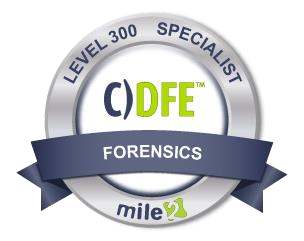 Description: 	 The Certified Digital Forensics Examiner, C)DFE 	 certification is designed to train Cyber Crime and Fraud Investigators. Students are taught electronic discovery and advanced  investigation techniques. This course is essential to anyone encountering digital  evidence while conducting an investigation. 	 Mile2's Certified Digital Forensics Examiner training teaches the methodology for conducting a computer forensic  examination. Students will learn to use forensically sound investigative techniques in order to evaluate the scene, collect and document all relevant information, interview appropriate personnel, maintain chain-of-custody, and write a findings report.  	 Through the use of a risk 	-based approach, the C)DFE is able to implement and maintain cost-effective security controls that are closely aligned with both business and industry standards. 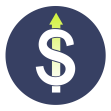 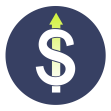  	Who Should Attend 	 Virtualization Admins Cloud Security Officers CIO Virtualization and Cloud Auditors Virtualization and Cloud 	 	Compliance Officers  	Upon Completion Upon completion, Certified Digital  Forensics Examiner students will be able to establish industry acceptable digital forensics  standards with current best practices and policies. Students will also be prepared to competently  take the C)DFE exam..  	 Accreditations Exam Information The Certified Digital Forensics Examiner exam is taken online through Mile2’s Learning Management System and is accessible on you Mile2.com account.  The exam will take approximately 2 hours and consist of 100 multiple choice questions.   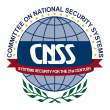 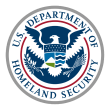 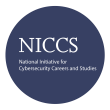 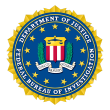 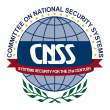 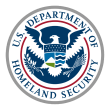 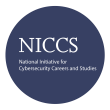 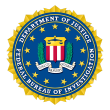 A minimum grade of 70% is required for certification. Re-Certification Requirements All Mile2 certifications will be awarded a 3-year expiration date. There are two requirements to maintain Mile2 certification: Pass the most current version of the exam for your respective existing certification Earn and submit 20 CEUs per year in your Mile2 account.   Course FAQ’s Question:  Do I have to purchase a course to buy a certification exam?   Answer: No Question: Do all Mile2 courses map to a role-based career path? Answer: Yes.  You can find the career path and other courses associated with it at www.mile2.com. Question:  Are all courses available as self-study courses? Answer: Yes.  There is however 1 exception.  The Red Team vs Blue Team course is only available as a live class. Question:  Are Mile2 courses transferable/shareable?  	Answer: No.  The course materials, videos, and exams are not meant to be shared or transferred.  	Course and Certification Learning Options 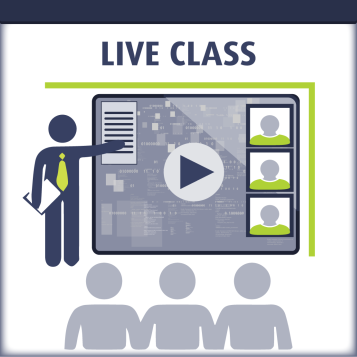 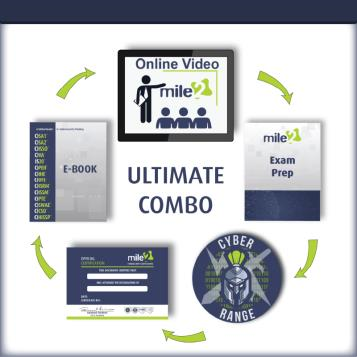 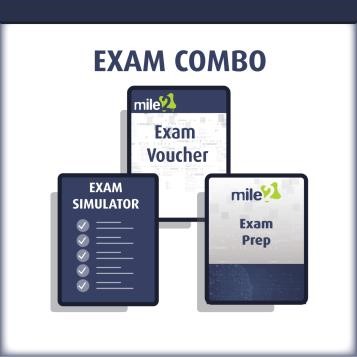 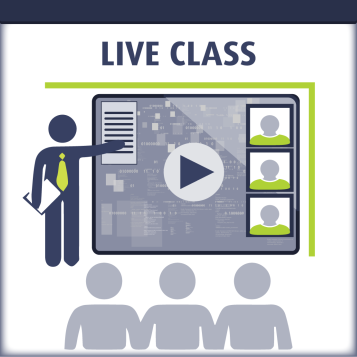 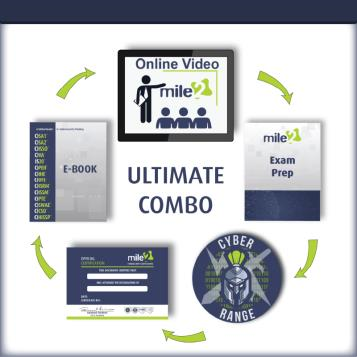 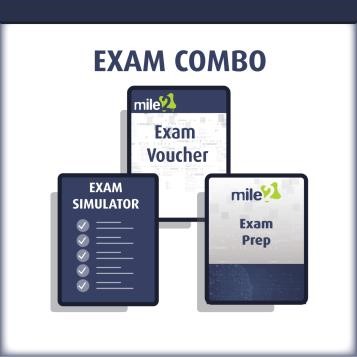 DETAILED OUTLINE Module 1 – Computer Forensics Incidents   Origins of digital forensic science   Differences between criminal and civil incidents   Types of computer fraud incidents   Internal and external threats   Investigative challenges   Industry Standards  Module 2 – Computer Forensic Investigative Theory   Investigative Theory   Investigative Concepts   Behavioral evidence analysis (BEA) & Equivocal Forensic Analysis (EFA)   Module 3 – Computer Forensic Investigative Process   Investigative Prerequisites   Scene Management   The digital forensics process  ISO 27043  Module 4 – Digital Acquisition and Analysis Tools  Acquisition Procedures   Computer forensics field triage process model (CFFTPM)  Acquisition Authentication  Forensic Tools   Module 5 – Disks and Storages   Disk OS and Filesystems  Spinning Disks Forensics  SSD Forensics  Files Management  Handling Damaged Drives  Module 6 – Live Acquisitions  Live Acquisition  Apple Acquisition  Linux/UNIX Acquisition  Module 7 – Windows Forensics  Windows Event Viewer Overview  EVTX and EVT Logs  Logs Analysis to Identify Breaches and Attacks  Module 8 - Linux Forensics  • 	Linux Artifacts  o 	File System Structure  o 	Basic Identifiers  Common Log Files  Module 9 – MAC Forensics  • 	OSX Artifacts  o 	File System Structure  o 	Core Storage  o 	Default Apps  Other Artifacts  Module 10 – Forensic Examination Protocols   Science Applied to Forensics   Cardinal Rules  Alpha 5   The 20 Basic Steps of Forensics  Scientific Working Group on Digital Evidence (SWGDE) Standard  International Organization on Computer Evidence  (IOCE) Standard  Module 11 – Digital Evidence Protocols   Digital Evidence Categories   Evidence Admissibility  Module 12 – Digital Evidence Presentation   The Best Evidence Rule   Hearsay   Authenticity and Alteration   Module 13 – Computer Forensic Laboratory Protocols  • 	Forensics Lab Standard Operating Procedures  o 	Quality Assurance  o 	Quality Control  o 	Peer Review  o 	Annual Review  o 	Deviations  o 	Lab Intake  Module 14 – Specialized Artifact Recovery   Forensics Workstation Prep  Windows Components with Investigative Interest  Files Containing Historical Information  Web Forensics  Module 15 – Advanced Search Strings and File Signatures Search Strings RegEx File Signatures Module 16 – eDiscovery and ESI  • Electronically Stored Information Rules  o Legal System  o Disclosure  o Rule 37  o eDiscovery Tools  Module 17 – Mobile Forensics   Cellular Network   Forensic Process   Tools   Paraben Forensics   Module 18 – Incident Handling   • What is an Incident?   Incident Handling Steps  o 	Preparation  o 	Identification and Initial Response  o 	Containment  o 	Eradication  o 	Recovery  o 	Follow-up  Module 19 – Digital Forensics Reporting  	• 	Report Sections and Content   Key Course Information 	  	Modules/Lessons  	Labs Live Class Duration: 5 Days CEUs:  40 Language: English Class Formats Available:  	Instructor Led  	Self-Study  	Live Virtual Training Suggested Prerequisites: 1 YR experience in computers Mile2’s C)SP course  Mile2’s Foundational Course Pack Module 1 – Computer Forensic Incidents Module 2 – Investigative Theory Module 3 – Investigative Process Module 4 – Digital Acquisition and Analysis Tools Module 5 – Disks and Storages Module 6 – Live Acquisitions Module 7 – Windows Forensics Module 8 – Linux Forensics Module 9 – Mac Forensics Module 10 – Examination Protocols Module 11 – Digital Evidence Protocols Module 12 – Digital Evidence Presentation Module 13 – Laboratory Protocols Module 14 – Artifact Recovery Module 15 – Advanced Search Strings Module 16 – eDiscovery and ESI Module 17 – Mobile Forensics Module 18 – Incident Handling Module 19 – Reporting Lab 1 – Chain of Custody Lab 2 – Identify Seized Evidences Lab 3 – Devices Acquisition Lab 4 – Memory Acquisition Lab 5 – Prepare the Case Evidence Lab 6 – Investigate the Acquired Evidence Lab 7 – Prepare the Case Evidence Lab 8 – Windows Event Logs Analysis Lab 9 – Linux Primary Info Retrieval Lab 10 – Investigate OSX Evidence Lab 11 – Finding Clues Lab 12 – Construct the Case Events Lab 13 -Evidence found from a Seized Android Device Lab 14 – Incident Response 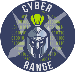 